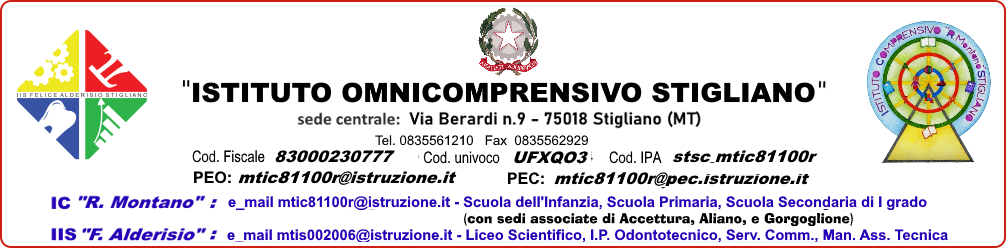 AL DIRIGENTE SCOLASTICOIstituto OmnicomprensivoSTIGLIANO  OGGETTO: Richiesta permessi 104/92Il/La  sottoscritto/a ______________________________ nato/a  a __________ (____) il ________________residente a____________ (___) in __________________ n°__ tel.________ Docente  con contratto  individuale di lavoro  □ a T.I. □ a T.D. di:□ Scuola Infanzia       □ Primaria       □ Secondaria di I Grado   □ Secondaria di II Grado      □ Religione Cattolica  con contratto  individuale di lavoro  □  a tempo indeterminato  □ a tempo determinato,   ATA         con contratto  individuale di lavoro  □ a T.I. □ a T.D. di:□ D.S.G.A.	□Assistente amministrativo □ Collaboratore Scolastico □ Assistente Tecnico  in servizio nel plesso di     □  Stigliano   □   Accettura   □  Aliano □  Gorgoglione   DICHIARA che il/la________________________nato/a____________________(____) è:Persona portatrice di handicap, a cui presta assistenza in via continuativa ed esclusiva;Ha con il dichiarante il seguente grado di parentela_____________Non è ricoverato in istitutoCOMUNICAai sensi dell’art. .6, ccnl Scuola 1994/97 e dell’art. c.33 legge n° 104 del 05/12/92 che   intende assentarsi  per ____ giorn0/i dal__________ al ________Data ________________					  	                 Firma	   _____________________